IMPLEMENTASI PELAYANAN ADMINISTRASI DENGAN APLIKASI SISTEM KEPENDUDUKAN ONLINE(Studi penelitian di Desa Karangsono, Kecamatan Loceret ,Kabupaten Nganjuk)SKRIPSIDiajukan sebagai salah satu syarat untuk memperoleh gelarSarjana Ilmu Administrasi Publik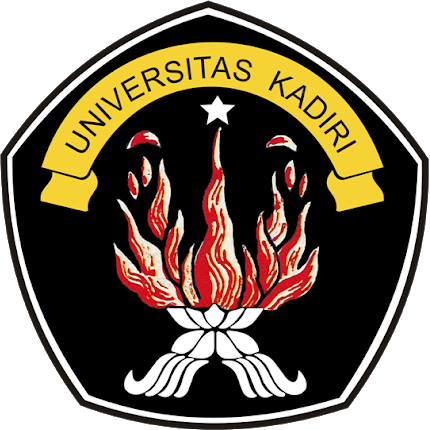 Disusun Oleh :Intan Tri UtamiNPM : 18215479FAKULTAS ILMU SOSIAL & ILMU POLITIKUNIVERSITAS KADIRIKEDIRI2022HALAMAN PERSETUJUANSkripsi Oleh	: Intan Tri UtamiNPM		:18215479Judul		:IMPLEMENTASI PELAYANAN ADMINISTRASI DENGANAPLIKASI SISTEM KEPENDUDUKAN ONLINE(Studi Penelitian Di Desa Karangsono kecamatan Loceret Kabupaten Nganjuk)Telah disetujui dan dinyatakan memenuhi syarat untuk diajukan dalam ujian skripsiNganjuk, 20 Juli 2022Pembimbing I					Pembimbing II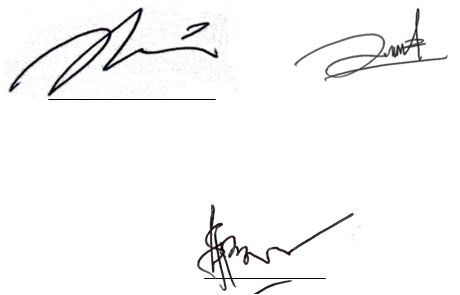 Dr. Imam fachrudin, M.Si		Ajie Hanif Muzaqi, SAP.,MAPMengetahui,Kaprodi Ilmu Adm. PublikDr. Suwarno, M.SiNIP: 19590416 1986 1005HALAMAN PENGESAHANSkripsi Oleh	: Intan Tri UtamiNPM		:18215479Judul		:IMPLEMENTASI PELAYANAN ADMINISTRASI DENGAN	APLIKASI SISTEM KEPENDUDUKAN ONLINE		(Studi Penelitian Di Desa Karangsono kecamatan Loceret 		Kabupaten Nganjuk)Telah dipertahankan dihadapan TIM Penguji pada tanggal 4 Agustus 2022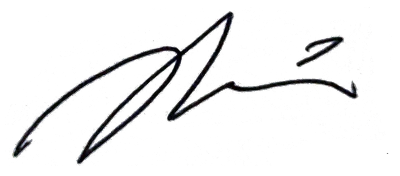 Tim PengujiKetua		:Dr. Imam Fachrudin, M.Si		…………………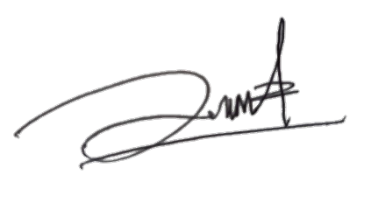 Anggota	:Ajie Hanif Muzaqi, SAP.,MAP	…………………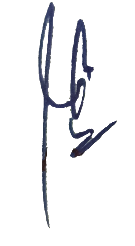 Anggota	: Drs. Harmoko, M.Si			…………………Mengesahkan					MengetahuiDekan FISIP					Kaprodi Ilmu Adm. Publik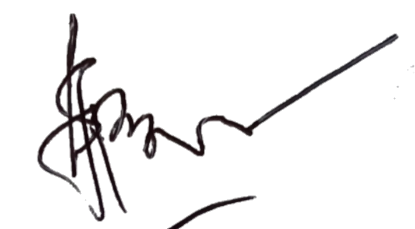 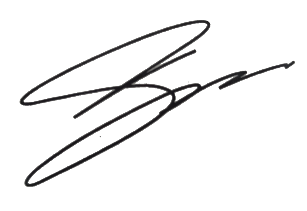 Dr. Sugeng Widodo, M.Si			Dr. Suwarno, M.SiNIP: 19580518 198603 1004			NIP: 19590416 1986 1005SURAT PERNYATAAN KEORISINILAN SKRIPSIYang bertanda tangan dibawah ini:Nama			: Intan Tri UtamiTempat, tanggal Lahir	: Nganjuk, 27 Januari 2000NPM			: 18215479Progam Studi		: Administrasi PublikFakultas		: Ilmu Sosial dan Ilmu PolitikAlamat			: Desa Karangsono Kecamatan Loceret Kabupaten NganjukMenyatakan dengan sesungguhnya bahwa:Skripsi yang diujikan ini benar-benar hasil karya (tidak didasarkan pada data palsu dan hasil plagiasi/jiplakan atau autoplagi)Apabila pada kemudian hari terbukti bahwa pernyataan saya tidak benar saya akan menanggung resiko dan siap diperkarakan sesuai dengan aturan yang berlakuDemikian surat pernyataan yang saya buat dengan sebenar-benarnya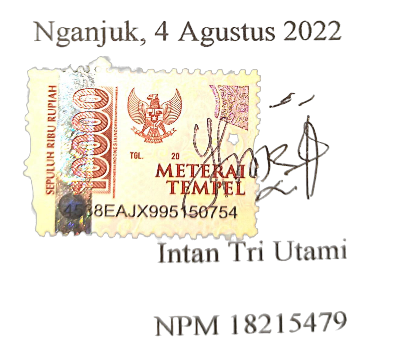 MOTTO“Tidak usah merasa ketinggalan sidang ataupun wisuda. Berbuka memang harus disegerakan tetapi bukankah waktu adzan magrib itu berbeda-beda”HALAMAN PERSEMBAHANDengan mengucapkan rasa syukur atas nikmat Allah SWT, Skripsi ini saya ingin memeprsembahkan skripsi ini kepada:Ibuku dan kakak- kakakku yang senantiasa memberiku semangat serta bersusah payah mebesarkanku dan mendidikuBapak dosen pembimbing, penguji dan pengajar yang telah ikhlas dan tulus meluangkan waktunya untuk membimbing serta mengarahkan dan mengajarkan saya pelajaran yang tak ternilai.Almamater yang telah memberikan bekal ilmu yang akan berguna dimasa depanKATA PENGANTAR        Puji dan Syukur penulis panjatkan kehadirat Allah SWT yang telah melimpahkan rahmat, taufik dan hidayah-Nya sehingga penulis dapat menyelesaikan skripsi ini dengan judul “ Implementasi Pelayanan Administrasi Dengan Aplikasi Sedudo (Studi penelitian Di Desa Karangsono Kecamatan Loceret Kabupaten Nganjuk)”, adapun tujuan penulisan skripsi ini untuk syarat menyelesaikan Program Sarjana (S1) Jurusan Administrasi Publik Fakultas Ilmu Sosial dan Ilmu Politik.	Penulis sadar bahwa skripsi ini tidak mungkin terselesaikan tanpa adanya dukungan, bantuan, bimbingan dan nasehat dari berbagai pihak selama penyusunan skripsi ini. Pada kesempatan ini penulis menyampaikan terima kasih setulus – tulusnya kepada:Bapak Drs. Sugeng Widodo, M.Si selaku Dekan Fakultas Ilmu Sosial & Ilmu Politik Universitas KadiriBapak Imam Fachrudin, M,Si dan Bapak Ajie Hanif Muzaqi, SAP,.MAP selaku dosen pembimbing I dan II yang telah memberikan petunjuk, arahan dan dukungan dalam penulisan skripsi ini sehingga skripsi ini terselesaikan dengan baikBapak dan Ibu dosen Fakultas Ilmu Sosial dan Ilmu Politik Universitas Kadiri yang telah memberikan bekal ilmu pengetahuan selama berkuliah di Universitas Kadiri.Segenap keluarga tercinta  yang telah memberikan dukungan moril  dan materil serta doa demi keberhasilan penulisan skripsi ini.Segenap teman-teman tercinta seperjuangan Fakultas Sospol angkatan 2018 Universitas Kadiri.Last but not least, I wanna thank me for believing in me, I wanna thank me for doing all this hard work, I wanna thank me for having no days off, I wanna thank  me for never quitting, I want to thank me for always being a giver and trying to give more than I receive , I want to thank me for trying to do more right than wrong,  I want to thank me for just being me at all times.    Penulis menyadari bahwa skripsi ini, masih jauh dari kesempurnaan. Oleh karena itu diharapkan adanya saran dan kritikan yang bersifat membangun. Semoga skripsi ini memberikan manfaat banyak orang maupun dalam dunia pendidikan.Nganjuk, 4 Agustus 2022	PenulisABSTRAKIntan Tri UtamiFakultas Ilmu Sosial Dan Politik Universitas Kadiri, Kota KediriE-Government is the use of information and communication technology as a government public service. One of them is the electronic population administration service. This study aims to analyze and describe how the implementation of administrative services with the online village integrated electronic system application (SEDUDO) in Karangsono village. This research is descriptive using a qualitative approach. Data collection techniques include observation, interviews, and documentation. The data analysis technique uses analysis from Miles and Huberman. The results of the study showed that in the implementation of administrative services, it was seen from Edward III's Theory which included 5 indicators, namely communication, resources, disposition and bureaucratic structure. The obstacles encountered in the implementation process were caused by the lack of socialization and training, participation and also the system that often went wrong. The conclusion that can be drawn is that Karangsono Village has been good in carrying out the Implementation of Administrative Services, although the implementation and participation is slightly less than optimal.Keywords: Public Service, E-Government, Population administrationE-Government merupakan penggunaan teknologi informasi dan komunikasi sebagai pelayanan publik pemerintahan. Salah satunya adalah pelayanan administrasi kependudukan secara elektronik. Penelitian ini bertujuan untuk menganalisis dan mendeskripsikan bagaimana Implementasi Pelayanan Administrasi Dengan Aplikasi Sistem Elektronik Terpadu Desa Online (SEDUDO) di Desa Karangsono. Penelitian ini bersifat deskriptif dengan menggunakan pendekatan kualitatif. Teknik pengumpulan data meliputi observasi, wawancara, dan dokumentasi. Teknik analisis data menggunakan analisis dari Miles dan  Huberman. Hasil Penelitian yang diperoleh bahwa dalam implementasi pelayanan administrasi sudah baik dilihat dari Teori Edward III yang meliputi 5 indikator yakni komunikasi, sumber daya, disposisi dan struktur birokrasi. Hambatan yang ditemui proses implementasi disebabkan oleh kurangnya sosialisasi dan pelatihan, partisipasi dan juga sistem yang sering error. kesimpulan yang dapat diambil bahwa desa karangsono sudah baik dalam menjalankan Implementasi Pelayanan Administrasi Dengan meskipun pelaksanaan dan partisipasi sedikit kurang maksimal.Kata Kunci: Pelayanan Publik, pemerintahan elektronik, Administrasi kependudukanDAFTAR ISIHALAMAN SAMPUL	iHALAMAN PERSETUJUAN	iiHALAMAN PENGESAHAN	iiiSURAT PERNYATAAN KEORISINILAN SKRIPSI	ivMOTTO	vHALAMAN PERSEMBAHAN	viKATA PENGANTAR	viiABSTRAK	ixDAFTAR ISI	xDAFTAR TABEL	xiDAFTAR GAMBAR	xiiDAFTAR LAMPIRAN	xivBAB I: PENDAHULUAN	1Latar Belakang	1Fokus Penelitian	8Rumusan Masalah	9Tujuan Penelitian	10Manfaat Penelitian	10BAB II: TINJAUAN PUSTAKA	11Kajian Teoritis	11Implementasi kebijakan	11Pelayanan Publik	15Administrasi kependudukan	20E-Government	22Penelitian Terdahulu	26Kerangka Pikir	33BAB III : METODE PENELITIAN	35Rancangan Penelitian	35Lokasi Penelitian	35Subyek Penelitian	35Instrumen Penelitian	36	Teknik Pengumpulan Data	37Teknik Analisis Data	39BAB IV : HASIL PENELITIAN DAN PEMBAHASAN	42Hasil Penelitian	42Hasil Wawancara	65Pembahasan Hasil penelitian	71BAB V : PENUTUP	78Kesimpulan	78Saran	79DAFTAR PUSTAKA	80LAMPIRAN	81DAFTAR TABELTabel 1.1 Indeks Pelayanan Publik (IPP)	3Tabel 2.1 Penelitian Terdahulu	26Tabel 4.1 Luas Wilayah Desa Karangsono	43Tabel 4.2 Jumlah Penduduk Desa Karangsono Berdasarkan Kelompok Umur	44Tabel 4.3 Tingkat Pendidikan Penduduk Desa Karangsono	45Tabel 4.4 Jumlah Penduduk Desa Karangsono Berdasarkan Mata Pencaharian	45Tabel 4.5 Tingkat Pendidikan Perangkat Desa Karangsono	56Tabel 4.6 Statistik Pelayanan Adminduk Aplikasi Sedudo Desa Karangsono	62DAFTAR GAMBARGambar 2.1 Kerangka Pikir	34	Gambar 3.1 Skema Model Analisis Data Interaktif	39Gambar 4.1 Struktur Organisasi Pemerintah	49Gambar 4.2 Pendaftaran Akun Aplikasi Sedudo	59Gambar 4.3 Cara Penggunaan Aplikasi Sedudo	60DAFTAR LAMPIRANLAMPIRAN 1. Peta Desa Karangsono	83LAMPIRAN 2. Kegiatan Wawancara	84LAMPIRAN 3. Daftar Pertanyaan	86LAMPIRAN 4. Glosarium	87LAMPIRAN 5. Berita Acara	88LAMPIRAN 6.Surat Pernyataan Penelitian	89